      Targeted Cash-Free Advertising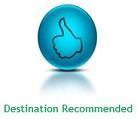 The SiteDestinationRecommended.com is the first-ever destination rating and review platform.  Our mission is to inspire people to select and plan their trip to their next destination, while giving every destination a chance to tell its story. Visitors to the site can learn about destinations around the world through user-generated reviews, user ratings (for destinations overall and for specific experiences) and content provided by the official destination marketing organizations.  We strive to support every one of the world’s thousands of  destinations from the largest multi-national region (like the Caribbean or Europe) to the smallest island or village. Our list of over 250 rateable experiences includes the very popular (family travel, dining, attractions, cycling), the very niche (distilleries, ghost-hunting, castles) and everything between.  We are constantly adding to both our list of destinations and our travel experiences.This is a great opportunity: as it is arranged to be helpful in the trip planning process for our targeted and predisposed audience - making them far more likely to respond than on most sites.It’s extremely cost-effective: Advertisers pay by giving away a gift certificate, product or service that becomes part of the TripBids auction section of the site.  There is no other cost of any kind!And it’s helpful to the industry: DestinationRecommended.com contributes 20% of all TripBids monthly sales to a different non-profit organization within or adjacent to the global travel industry!The AudienceSince DestinationRecommended.com first went live in September 2017, our targeted audience of travel planners and enthusiasts has grown to over 20,000 visitors per month (and continues to grow)!  Monthly visitors come from over 100 countries around the world (a vast majority are from the US) and look at content for thousands of destinations worldwide. At our current rate of growth, the site will host over 250,000 visitors in all of 2019. In addition, over 250,000 people each month see our posts about destinations around the world on social media and over 1,600 of them subscribe to our “Weekly Destination Inspiration” newsletter. Here’s How it Works You provide: A gift certificate, product or service with a specific retail value.  It can be for a specific product or service, but the contribution must not require an additional purchase and it cannot be a discount or coupon.  Examples include admission passes to an attraction, participation in a tour, a dinner for 2, or 3 nights stay at a hotel.You receive: Each business participating gets at least 1 year-long targeted text link listing (1 listing for each $500 in retail value)For a package contributed by a DMO, the DMO also receives at least 1 year-long targeted text listing (1 listing for each $500 in retail value of the total package) Added value of creating demand through the auction process (many will see, many will bid, only one will receive it).Good will for supporting industry non-profitsTargeted Text LinksOur advertising opportunity is simple, extremely targeted and a helpful part of the content for site visitors:  Text listings appear on the same destination page alongside user-generated reviews, ratings and official destination partner content, designed to move users through the travel-planning process based on what information they choose to look at next.  These are text link placements with a header and a two-line description that link to your site like this:Mos Eisley Decadent Hive Bistro and BarServing Tatooine’s largest city and specializing in diverse alien cuisine with authentic ingredients from around the empire.  Discount for scum and villainy every Tuesday. Thursday is Jedi night!Each placement is targeted twice - both by destination and in 1 of 15 planning categories, ensuring that people who are the best targets can easily find and respond to your placement.  All placements are fixed, so that everybody looking for the destination you support can see you, and your ad will never appear in the wrong category or outside your target destination. Every listing lasts for a year, and there is no limit to how many people can see it or click on the link.   You can change your listing copy as many times as you’d like and as often as you’d like.  The CategoriesIn addition to the target destination, your ad also needs to find a home in one of 13 categories that best match the nature of your business and the type of visitor you are targeting:Where to Stay:  Resorts, hotels, motels, inns, bed and breakfast, home rentals, OTA’s and lodging aggregators.Getting Here:  Airlines, packagers, tour operators, travel agents, cruises and OTA’s.Getting Around:  Auto rental, local transportationAttractions:  Local things to do and experiences, including museums, parks, amusements, casinos, events, etc.Arts & Entertainment:  Performances, venues, nightlife, theatre, galleries, museums, etc.Food & Drink:  Restaurants, bakeries, sweets, cafes, food tours, food classes, breweries, micro-breweries, vineyards, wineries, distilleries, agri-tourismHistory:  Historic sites, museums, walking tours, monuments, memorialsScience & Nature:   Museums, zoos, aquariums, parks, natural phenomena, tours, etc.Shopping:  Crafts, malls, outlets, gift shops, specialty storesOutdoors:  Adventure experiences, equipment rental, guided tours, parks, etc.On the Water: Water adventure, boating, diving, snorkeling, equipment rental, cruises, charter fishing, whalewatching, etc. Tours:   Guided tours, walking tours, boat tours, bus tours, air tours, specialty tours, etc. Health & Wellness:  Spas, fitness, yoga, health clinics, pharmacies.Destinations Nearby: For destinations.Destinations Like This: For destinationsFor more information and to set up your text listings, contact:Jim Brody, President and CDN (Chief DMO Nerd)jimbrody@destinationrecommended.comPhone:  +1 401 203 8448